USA Gymnastics Wisconsin 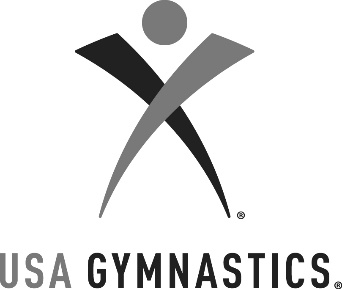 State meet March 23-25, 20182018  GRADUATING SENIORSCoaches:  Please fill out the information below and email it to WIstatemeet@midwesttwisters.com.   Special recognition will be given to all the graduating seniors after their competitive season. Gymnast Name:________________________________________Level:__________________ Started Gymnastics at Age:________Club:_________________________________________________Coached By:___________________________________________Accomplishments:________________________________________________________________________________________________________________________________________________________________________________________________________________________________________________________________________________________________________________________________________________________________________________________________________________________________________________________________________________Future Plans:__________________________________________________________________________________________________________________________________________________________________________________________________________________________________________________________________________________________________